ОТЧЁТ
главы администрации Советского района С.Н.Кошкина
о деятельности администрации Советского района 
  за 2013 годВ 2013 году администрация Советского района продолжила осуществление функций исполнительно-распорядительного органа местного самоуправления и реализацию полномочий, предусмотренных Федеральным Законом № 131-ФЗ «Об общих принципах организации местного самоуправления в Российской Федерации» и Уставом Советского района.2013 год - год 20-летия Конституции Российской Федерации, принятой 12 декабря 1993 года всенародным голосованием. Именно Конституция 1993 года провозгласила создание и заложила основы местного самоуправления в постсоветской России. Также в 2013 году отмечалось 10-летие принятия 131-го Федерального Закона, существенно, и, как сегодня признано большинством экспертов, не во всём удачно  реформировавшего систему местного самоуправления.12 декабря 2013 года, выступая перед Федеральным Собранием с ежегодным Посланием, Президент Российской Федерации В.В.Путин отметил:«Сегодня в системе местного самоуправления накопилось немало проблем. Объём ответственности и ресурсы муниципалитетов, к сожалению, не сбалансированы. Отсюда часто неразбериха с полномочиями. Они не только размыты, но и постоянно перекидываются с одного уровня власти на другой. Районный уровень фактически выхолощен. Его полномочия в сфере образования, здравоохранения, социальной защиты переданы в регионы. Местная власть должна быть устроена так - а ведь это самая близкая власть к людям, - чтобы любой гражданин, образно говоря, мог дотянуться до неё рукой. Считаю важнейшей задачей - уточнение общих принципов организации местного самоуправления, развитие сильной, независимой, финансово состоятельной власти на местах. И такую работу мы должны начать и, в основном, законодательно обеспечить уже в 2014 году».Тот факт, что проблемы местного самоуправления, наконец-то, стали предметом серьёзного обсуждения на высшем уровне власти, вселяет надежду на перемены к лучшему. Свою деятельности в 2013 году администрация Советского района строила исходя из приоритетных задач, поставленных  в майских Указах Президента 2012 года, и документах, направленных на их реализацию. Основными направлениями работы в 2013 году являлись:- внедрение программного принципа формирования и исполнения бюджета;- повышение зарплат работников образования и культуры;- разработка так называемых «Дорожных карт» в социальной сфере;- оптимизация бюджетной сети за счёт сокращения неэффективных расходов;- создание дополнительных мест в детских садах;- улучшение жилищных условий многодетных семей;- реформирование ЖКХ;- повышение качества и доступности муниципальных услуг.Структура администрации района в течение 2013 года изменений не претерпела. Сведения о структуре, полномочиях и иная информация о деятельности администрации района размещена в соответствии с действующим законодательством в сети Интернет, на официальном сайте органов местного самоуправления Советского района.  Ранее для размещения информации использовался сайт Правительства Кировской области, но в течение 2013 года проведена разработка и регистрация нашего собственного официального сайта по адресу: http://www.советский43.рф. На сайте размещается также информация о районной Думе и о сельских поселениях, для которых созданы отдельные страницы. С поселениями заключены Соглашения о размещении информации на сайте.В 2013 году продолжило снижаться количество обращений граждан в администрацию района:Жалоб на действия должностных лиц и на нарушение порядка предоставления муниципальных услуг не поступало. Из 85 обращений, поступивших в 2013 году, 24 - коллективные. Тематика обращений представлена на диаграмме:12 декабря 2013 года впервые был проведён Общероссийский день приёма граждан. Данное мероприятие станет ежегодным. Его основная цель – предоставить возможность гражданину, обратившемуся в этот день в любой орган власти или местного самоуправления, получить ответ по существу вопроса непосредственно в момент приёма.В 2013 году утверждён новый Перечень муниципальных услуг. В соответствии с ним сегодня администрация района предоставляет гражданам и организациям 21 вид муниципальных услуг, а также осуществляет 1 муниципальную функцию – функцию муниципального земельного контроля за использованием земель сельских поселений. Общее количество услуг, предоставленных в 2013 году – 1157. Это и предоставление земельных участков, и выдача различных разрешительных документов, приём на учёт и зачисление детей в образовательные учреждения, оценка пригодности жилых помещений, выдача градостроительных планов и ордеров на производство земляных работ и другие.В 2013 году закончила свое действие Программа социально-экономического развития Советского муниципального района на 2010-2013 годы, утвержденная решением районной Думы от 29.12.2009 № 159. Основными целями Программы были обозначены: выход Советского муниципального района на траекторию устойчивого роста и повышение уровня и качества жизни населения района.Программными мероприятиями были охвачены отрасли промышленности, сельского хозяйства, жилищно-коммунальный комплекс, транспортная инфраструктура, градостроительство, управление муниципальным имуществом и регулирование земельных отношений, поддержка малого предпринимательства, поселения района, социальная сфера, развитие туризма. Ожидаемые конечные результаты реализации Программы были достигнуты.	Итоги социально-экономического развития Советского района за 2013 год показывают положительную динамику:	В декабре 2013 года была разработана и утверждена решением районной Думы новая Программа социально-экономического развития Советского района на 2014-2020 годы, которой предусмотрены мероприятия по дальнейшему экономическому росту района  и повышению качества жизни населения. В сфере занятости населения ситуация складывалась следующим образом: Развитие лесопромышленного комплексаОдним из важнейших богатств нашего района является лес. Площадь лесных массивов в Советском районе составляет около 100 тыс.га или 40% общей  площади района. Лесопромышленный комплекс района представляют юридические лица и индивидуальные предприниматели, зарегистрированные в общеустановленном порядке.  18 участков земель государственного лесного фонда переданы в аренду четырнадцати  арендаторам. Срок аренды составляет от 10 до 45 лет. Общая площадь арендованных лесных участков составляет 79,4 % площади   лесного фонда. Основным видом использования лесов в районе остается заготовка древесины. В 2013 году общий объем заготовки древесины составил 134,4 тыс.м3, что меньше уровня 2012 года на 8,7 тыс.куб.м (арендаторами 11,4 тыс.м3 ), в том числе хвойных пород 82,3 тыс.м3  (арендаторами 80,2 тыс.м3 ). На территории Советского района осуществляют деятельность по переработке древесины более 50 пилорам. Основные виды выпускаемой продукции: доска обрезная, бревна оцилиндрованные, доска облицовочная, пол шпунтованный, плинтуса, поддоны. Постоянно ведется работа в плане расширения рынков сбыта. В настоящий момент реализация продукции осуществляется в республики Татарстан, Чувашия, Марий-Эл, города Киров, Нижний Новгород, Москва, Нижневартовск, Самара, Ульяновск.В администрации района осуществляется постоянная работа по проверке законности деятельности физических и юридических лиц в сфере лесопользования, лесозаготовки и лесопереработки в рамках комиссии по вопросам рационального использования лесных ресурсов, исполнения градостроительного, земельного законодательства, осуществления экологического контроля.Главным направлением развития лесного комплекса района должно стать улучшение использования всей заготовляемой древесной массы. Для этого необходимо дальнейшее совершенствование структуры производства лесной и перерабатывающей отрасли, развитие переработки низкокачественной древесины и отходов лесозаготовок.Поддержка предпринимательстваВ малом бизнесе района осуществляют деятельность 825 субъектов малого предпринимательства, в том числе 137 малых и микропредприятий, 672 индивидуальных предпринимателя, 2 крестьянских (фермерских) хозяйства, 9 потребительских кооперативов. Всего в сфере малого бизнеса занято 3090 человек, что составляет 31,5% от численности занятых в экономике. 	Основной целью муниципальной политики по развитию малого предпринимательства в районе является увеличение доли субъектов малого предпринимательства  в обрабатывающем  производстве, диверсификация экономики, формирование среднего класса.С 2005 года в районе действует фонд поддержки малого предпринимательства «Бизнес-центр». За 2013 год фонд предоставил предпринимателям района 23 льготных займа на общую сумму 12 млн. рублей по агентским соглашениям через Кировский областной фонд поддержки малого и среднего предпринимательства. Все займы выданы в целях развития производства на пополнение оборотных средств. По результатам получения заемных средств субъектами малого предпринимательства за 2013 год получен прирост выручки на сумму 11,8 млн.руб., прирост налоговых платежей составил 180,7 тыс.руб., а также создано 6 новых рабочих мест. Кроме того, бизнес-центр оказывает СМП района  различные услуги по ведению бизнеса: юридическая помощь, бухгалтерское сопровождение, услуги по разработке бизнес-планов, образовательные и офисные услуги. Услугами фонда пользуются порядка 500 субъектов малого предпринимательства района.Администрацией Советского района на постоянной основе ведется работа по легализации предпринимательской деятельности и легализации доходной базы предпринимателей. В 2013 году проведено 10 заседаний комиссии по легализации заработной платы, заслушано 34 работодателя. Дополнительное поступление НДФЛ по результатам работы комиссии составило 786 тыс.руб.В течение 2013 года было проведено 2 рейда по стационарным торговым точкам и по местам осуществления розничной торговли на территории рынка. Выявлено 23 человека, занимающихся предпринимательской деятельностью без государственной регистрации. Кроме того, проведены 2 рейда по выявлению фактов использования труда наемных работников без официального оформления трудовых отношений с работодателями. Проверено 13 торговых точек, по всем выявлены указанные факты. По результатам проведенных проверок информация направлена в Государственную инспекцию труда, прокуратуру, полицию, налоговую инспекцию, пенсионный фонд.Одним из приоритетных направлений является развитие межрайонного внутреннего туризма. В настоящее время ведётся проектирование Национального парка «Атарская лука». Он будет включать в себя три излучины реки Вятки: Кукарскую, Атарскую и Красносельскую. Границы будущего парка охватят смежные территории Советского, Нолинского и Лебяжского районов. Территория национального парка имеет высокий потенциал для организации туризма и летнего отдыха.	Бюджет Советского муниципального района за 2013 год исполнен по доходам в сумме   488516,4 тыс. рублей или 99 % к  годовому плану, по расходам в сумме  501032,5 тыс. рублей или  99 % к  годовому плану. Объёмы поступления доходов представлены в таблице:К уровню поступлений 2012 года объем доходов бюджета района возрос  на 20,3 %, в том числе по налоговым и неналоговым доходам - на 10,2 % , по безвозмездным поступлениям  - на 23,2 %.	Недоимка по платежам в бюджет района на 01.01.2014 составила 2834 тыс. рублей. За 2013 год недоимка снизилась на 125 тыс. рублей. По сравнению  с уровнем 2012 года расходы в 2013 году в целом  возросли на 43143,8 тыс. рублей или на  9,4%:В основном рост расходов произошел в связи с увеличением объема предоставления межбюджетных трансфертов из областного  бюджета и увеличением заработной платы работникам муниципальных учреждений. Структура расходов в 2013 году представлена на диаграмме: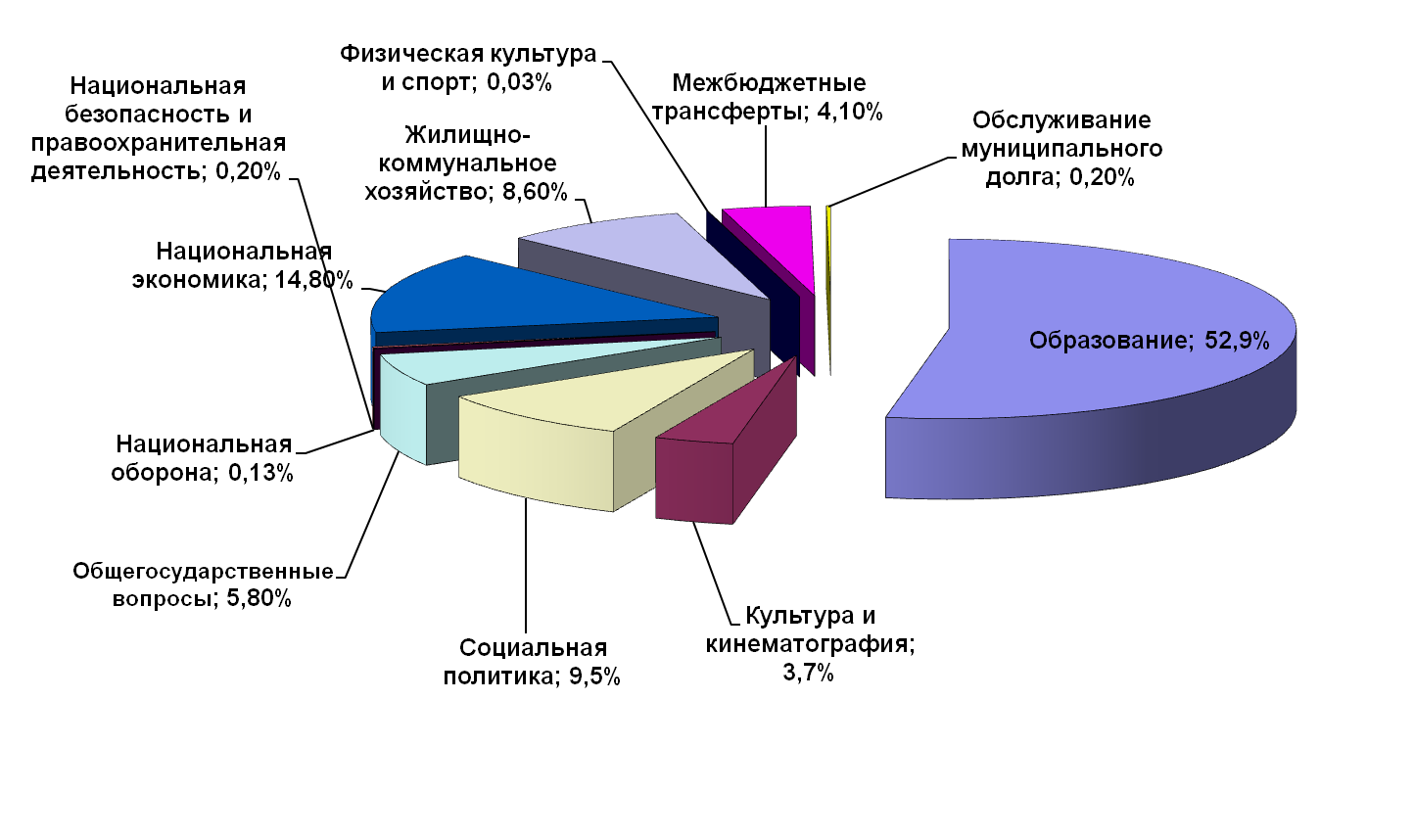 В 2013 году осуществлялась умеренная долговая политика, обеспечивающая приведение доходной части бюджета муниципального района с учетом источников финансирования дефицита в соответствие с необходимыми расходами и обязательствами. По итогам 2013 года дефицит бюджета муниципального района  составил 12516,1 тыс. рублей при запланированном дефиците 13055,8 тыс. рублей. В 2013 году объем привлеченных кредитов от кредитных организаций составил 20000 тыс. рублей, погашено кредитов от кредитных организаций в объеме 15400 тыс. рублей и бюджетного кредита, полученного из областного бюджета в объеме 1000 тыс. рублей.Не менее важные и  сложные задачи поставлены перед администрацией Советского района и в текущем году. Бюджет муниципального образования на 2014 год сформирован с предельным уровнем дефицита,  расходы на  выплату заработной  платы работникам муниципальных учреждений предусмотрены на 11,5 мес., расходы на оплату  коммунальных услуг  на 11 месяцев. Прочие расходы  запланированы  в размере 20% от потребности. Кредиторская задолженность по состоянию на 01.01.2014 года составляет  15585,3 тыс.руб.Для оплаты принятых  в 2014 году расходных обязательств необходимо обеспечить исполнение доходной части бюджета муниципального района, для этого:- продолжить работу с работодателями, создающими рынок труда, в сфере легализации скрытой заработной платы, что позволит обеспечить бюджет дополнительными поступлениями от налога на доходы физических лиц, так как он является основным источником в структуре налоговых и неналоговых доходов бюджета. - продолжить работу с должниками по налоговым и неналоговым доходам на заседаниях межведомственной комиссии. - для увеличения объёма неналоговых доходов, в первую очередь, будет усилена претензионная  работа по взысканию задолженности. Также изыскиваются дополнительные источники поступления неналоговых доходов, в том числе от продажи земельных участков, объектов недвижимости.В 2013 году продолжали решаться вопросы управления и распоряжения муниципальным имуществом и земельными участками. Эта работа была направлена прежде всего на повышение эффективности  использования имущества, обеспечение реализации органами местного самоуправления их полномочий, обеспечение поступления доходов в бюджет. В реестр муниципальной собственности муниципального образования Советский муниципальный район Кировской области  включено 212 объектов  недвижимости,  в том числе 115 объектов закреплено на праве оперативного управления за муниципальными казёнными и бюджетными учреждениями Советского района, 24 объекта переданы в хозяйственное ведение муниципальным унитарным предприятиям, 73 объекта находятся в казне муниципального образования (это дороги, помещения, здания и жилищный фонд). В соответствии с планом приватизации в 2013 году завершилась приватизация объектов недвижимости, по итогам которой бюджет района пополнился на 84,7 тыс. рублей (трансформаторная подстанция и земельный участок по ул. Ленина, 98). Проданы на аукционе объекты электросетевого хозяйства, доходы в бюджет района составили 153,4 тыс. рублей. От сбора  арендной платы за землю в доход  консолидированного бюджета Советского района  поступило  8,9 млн. рублей. В течение года велась претензионная и исковая работа с недобросовестными арендаторами: предъявлено 28 претензий на сумму 1,1 млн. рублей, направлено 7 исковых заявлений в судебные органы на сумму 606,7 тыс. рублей. В 2013 году предоставлено в собственность 264 земельных участка площадью 49,7 га, в том числе 162 участка собственникам зданий, строений, сооружений  и 48 участков на торгах. Данные показатели в 1,5 раза превышают аналогичные данные за 2012 год. Доход от продажи земельных участков составил свыше 9 млн. рублей.В 2013 году в рамках исполнения Закона Кировской области от 03.11.2011 № 74-ЗО «О бесплатном предоставлении гражданам, имеющим трёх и более детей, земельных участков на территории Кировской области» администрацией Советского района продолжалась работа по передаче в собственность бесплатно земельных участков многодетным семьям. 54 из 177 многодетных семей, состоящих на учете в органах социальной защиты Советского района, обратились с заявлением о бесплатном предоставлении земельных участков для ведения личного подсобного хозяйства либо индивидуального жилищного строительства. Все поступившие заявки рассмотрены и удовлетворены.Вопросы обеспечения градостроительной деятельностиВ рамках реализации областной целевой программы «Развитие жилищного строительства» в Кировской области на 2013 год администрацией Советского района заключен муниципальный контракт на выполнение  работ по разработке генерального плана территории Мокинского сельского поселения. Подготовлен  Перечень организаций и объектов, на прилегающих к которым территориях не допускается розничная продажа алкогольной продукции и Схемы границ прилегающих территорий к вышеуказанным объектам.    Завершены работы по установлению основных видов разрешенного использования по 54 земельным  участкам, расположенным в зоне перспективной малоэтажной жилой застройки на Родыгинском поле. (Эта процедура длилась почти три года). В результате были получены кадастровые паспорта на земельные участки с установленными вида разрешенного использования, и в дальнейшем осуществлена процедура предоставления земельных участков гражданам, имеющим трёх и более детей. На настоящее время 12 застройщиков получили разрешения на строительство индивидуальных жилых домов  на данной территории.С 2010 года по настоящее время происходит увеличение объёма строительства индивидуального жилья.   В течение 2013 года на территории Советского района выдано 121 разрешение  на строительство, (в 2012 году - 111 разрешений). В течение 2013 года на территории Советского района введено в эксплуатацию 4033,1 кв.метров жилья, в том числе 19 объектов индивидуального жилищного строительства общей площадью 3277,4 кв.метров, двухквартирный дом  и спальный корпус  общеобразовательной  школы-интерната  II вида (после реконструкции). Советский район  вошел в областную адресную программу «Переселение граждан, проживающих на территории Кировской области, из  аварийного жилищного фонда» на 2013 – 2015 годы. Всего на 2014 год  выделено средств в сумме  21 млн. 948 тыс. руб., в том числе софинансирование из бюджета городского поселения – 2 млн. 194 тыс. руб. В переселении участвует 49 граждан.  Для расселения граждан сформирован земельный участок в районе ул.Изергина,79. Предусмотрено  строительство 2-х одноэтажных 8-квартирных домов в деревянном исполнении.В 2014 году планируется строительство ФАПов на территории Мокинского и Родыгинского сельских поселений, строительство ФОКа,   строительство многоквартирного жилого дома в г.Советске для предоставления служебного жилья работникам бюджетной сферы на условиях долгосрочной льготной аренды,  строительство здания детского сада в городе Советске на 100 мест, строительство МФЦ.Жилищно-коммунальное хозяйство и обеспечение транспортной доступностиСоветский район в течение 2013-2014 г.г. принимает участие в программе  «Комплексная программа модернизации и реформирования жилищно-коммунального хозяйства Кировской области»,  в рамках которой  в Советском городском поселении   проводится модернизация очистных сооружений. Плановые объемы работ 2013 года выполнены полностью на сумму 42 848 499,92 руб. (в т.ч 36 451 825 руб. средства областного бюджета). Кроме того, выполнен капитальный ремонт 11 многоквартирных домов в городе Советске  на общую сумму 5 050 664 руб. (в том числе 2 870 217 руб.-  средства областного бюджета)С использованием материалов из аварийного запаса области выполнены работы по замене аварийных участков водопроводных сетей в Родыгинском, Прозоровском и Кичминском сельских поселениях.  На эти же цели из резервного фонда бюджета муниципального района выделялось 100 тыс. руб.    В 2013 году выплачено субсидий на оплату жилого помещения и коммунальных услуг  на сумму 13 868,1 тыс. руб., что на 1 541,8 тыс. руб. превышает объем выплаченных субсидий в 2012 году. Такое увеличение суммы субсидий вызвано:переходом теплоснабжающих организаций на систему расчета «по 1/12»;повышение тарифов на ЖКУ;увеличение регионального стандарта стоимости жилищно-коммунальных услуг.         В 2013 году правом на получение субсидий на оплату жилищно-коммунальных услуг воспользовалась 901 семья (на 42 семьи меньше, чем в предыдущем году).	Транспортная доступность является  важной составляющей комфортности жизнедеятельности населения, обеспечивающей свободу передвижения и мобильность, экономическую конкурентоспособность. В целях реализации данных задач на решение вопросов связанных с содержанием и обслуживанием автомобильных дорог общего пользования  местного значения в прошедшем году израсходовано 19 947 тыс.руб., в том числе субсидия областного бюджета составила 19 747 тыс.руб. Выполнение работ в течении 2013 года осуществлялось в соответствии со сметной документацией, складывающейся дорожно-транспортной обстановкой на дорогах. В качестве приоритетных были определены задачи по обеспечению транспортной доступности до населенных пунктов путем устройства щебеночных покрытий (д.Фокино, д.Верхопижемье, с.Прозорово, с.Петропавловское). Администрацией района проведена паспортизация автомобильных дорог на общую сумму  200 тыс.руб. (Киров-Советск-Зашижемье, подъезд к Суводскому карьеру). 	В 2013 году в районе  кроме содержания  автомобильных дорог общего пользования местного значения, произведен ремонт автомобильных дорог общего пользования в границах населенных пунктов:- ремонт проезжей части улиц Кооперативная, О.Кошевого, Строителей Советского городского поселения,- ремонт проезжей части улицы Молодежная  Мокинского сельского поселения,-ремонт проезжей части переулка Новый Зашижемского сельского поселения.Общие затраты финансовых средств на данные виды работ  составили  7 648,754 тыс.руб., в том числе, из местных бюджетов - 542,360 тыс.руб.Осуществление полномочий по поддержке сельскохозяйственного производства   Производством сельскохозяйственной продукции в районе занимаются  12  с/х предприятий.  Основой жизнедеятельности сельхозпредприятий в районе является отрасль животноводства, по которой достигнуты определенные результаты. Так, производство скота и птицы в 2013 году существенно выросло по сравнению с предыдущим периодом, и составило 1777 тонн.По состоянию на 01.01.2014 года в сельхозорганизациях насчитывается 10737 голов крупного рогатого скота, в том числе 3869 коров, что составляет 100,2%  и 102,9 % соответственно к уровню 2011 года.Производство молока в районе за последние три года увеличилось  на 20,3 %: Надой молока в расчете на 1 корову составил 5465 кг., или 114,5 % к уровню 2011 г. Лидером по надою молока является ОАО «Мокинское» - 6718 кг на корову.Важным условием развития сельского хозяйства района является увеличение объемов производства продукции, посевных площадей, поголовья скота, снижение себестоимости.     Посевные площади в районе за последние три  года увеличились на 10,6 % и составили 50147 га, в том числе зерновые 16440 га.   Валовой сбор зерна,  в связи с засухой, составил  лишь 58,9 % к уровню 2011 года при урожайности  15,2 ц/га.В сельском хозяйстве трудится всего 1243 человека. Среднемесячная заработная плата увеличилась с  9141 рубля  в  2011 году до 12189  рублей в 2013 году. Рост составил 33,3 %. В целях эффективного устойчивого развития отрасли животноводства и растениеводства требуются вложения финансовых средств на дальнейшее комплексное технологическое и техническое переоснащение отраслей с обучением кадров. Приоритетным направлением в развитии животноводства является сохранение маточного поголовья основного стада. В молочном скотоводстве важнейшей проблемой остается воспроизводство стада, ставится задача получить от 100 коров 80 телят. В растениеводстве для получение семян не ниже 3-й репродукции планируется проводить сортосмену и сортообновление сельскохозяйственных культур. За счет внедрения ресурсосберегающих технологий, биологизации земледелия, улучшения качества семян и обработки почвы необходимо получить среднюю урожайность зерновых культур не менее 20,5 ц/га; валовое производство зерна довести до 32,89 тыс.тонн. Социальная сфераДеятельность администрации района по осуществлению полномочий в сфере образования      В 2013 году численность детского населения составила 20,2% в общей численности населения района:      Основными задачами, стоящими перед администрацией района в сфере дошкольного образования, стали создание дополнительных мест в детских садах и увеличение заработной платы работников дошкольных образовательных учреждений.    Сеть образовательных учреждений  района, реализующих программу дошкольного образования, представлена 8 детскими садами и 16 дошкольными группами на базе 11 общеобразовательных школ.     В 2013 году в рамках модернизации ДОУ Советскому району были выделены средства федерального бюджета  в размере  19 млн.219 тыс.100 рублей  для ввода  86 дополнительных мест. Охват детей программами дошкольного образования в 2013 году вырос по сравнению с 2012 годом на 2% и  составил 56%.На данный момент численность детей, нуждающихся в устройстве в дошкольные образовательные учреждения, составляет 904 человека,  в том числе 62 ребенка – в возрасте от 3 до 7 лет.В 2013 году заказана проектно-сметная документация на строительство детского сада в г. Советске на 100 мест,  которое начнется в этом году.  Средняя заработная плата воспитателей детских садов составила 11 604,21 рублей. С  учетом средней заработной платы  педагогических работников дошкольных групп при школах этот показатель соответствует установленному в  соглашении с департаментом образования.   Общее образование 	Основной задачей  в 2013 году была реализация проекта по модернизации системы общего образования. Все выделенные средства федерального и муниципального бюджета израсходованы в полном объеме.Район  в ходе реализации программы модернизации общего образования на основании соглашения должен был выполнить ряд обязательств:   	Нами выполнен главный показатель - по средней заработной плате педагогических работников, которая составила 16 569 рублей.  По  программе модернизации общего образования в школы района поступило учебного оборудования на сумму более 4,5 млн. рублей, материально-техническая база обновлена на сумму около 1,2 млн. рублей. Всего в 2013  году выделено на капитальный ремонт учреждений образования 29 233 тыс. рублей, из них 2 330 тыс. – средства районного бюджета.  Для подготовки образовательных учреждений к новому учебному году в летний период 2013 года проведен  текущий ремонт 16 объектов общеобразовательных учреждений без привлечения областных финансовых средств.  Ни  одна школа в 2013 году  не была закрыта или реорганизована. 	Во всех школах созданы базовые социальные условия обеспечения безопасности образовательного процесса: наличие водоснабжения,  теплых туалетов, работающая система канализации. В 2014 году  усилия администрации района  будут направлены на реализацию мероприятий  программы «Модернизация системы образования в Кировской области», выполнение мероприятий утвержденной «дорожной карты». В первую очередь - на повышение заработной платы педагогических работников.Рост заработной платы в 2014 году по  соглашениям составит:КультураВ 2013 году произошла реорганизация управления культуры, молодежной политики и спорта в Управление культуры и социальной работы администрации Советского района со статусом юридического лица.         Все  учреждения культуры проводят  большую работу по организации и проведению мероприятий. В 2013 году проведено 3109 мероприятий, в том числе 805 – для детей. В домах культуры и сельских клубах работает 221 клубное формирование, в которых занимается  2838 человек. 12 клубных формирований носят звание «народный самодеятельный коллектив», «образцовый самодеятельный коллектив».В 2013 году на текущий ремонт культурно-досуговых учреждений клубного типа израсходовано 223,071 тысяч рублей, что больше по сравнению с 2012 годом на  65,022 тысяч рублей,  на приобретение звуко-технической и свето-технической аппаратуры – 59,064 тысяч рублей. Укрепление материально-технической базы всех  клубно-досуговых учреждений осуществляется за счет внебюджетных поступлений.Советская детская школа искусств им. М.С. Завалишиной стала победителем всероссийского конкурса «100 лучших школ России» в номинации «Лучшая школа искусств». Директор школы Елена Геннадьевна Лапенкова стала обладателем звания «Директор года 2013». 85 учащихся этой школы в 2013 году стали  победителями конкурсов областного уровня и 33 – международного.За 2013 год все показатели «дорожной карты» выполнены. Показатель «Совершенствование оплаты труда работников учреждений культуры» выполнен на 114% (план - 6226,06 тысяч рублей, фактический показатель – 7121,0 тысяч рублей).    В 2014 году  Управлению культуры и социальной работы администрации района  необходимо решить ряд задач в соответствии  с решением координационного совета по культуре департамента Кировской области:1. Обеспечить выполнение целевых показателей, а также мероприятий, направленных на повышение эффективности и качества предоставляемых услуг в сфере культуры, связанных с переходом на эффективный контракт  Плана мероприятий «Дорожная карта» по повышению эффективности и совершенствования системы оплаты труда в муниципальных учреждениях культуры.2. Сформировать систему независимой оценки качества муниципальных учреждений культуры и образования в сфере культуры. 3. Обеспечить выполнение Плана мероприятий, проводимых в рамках Года культуры в Российской Федерации. Молодежная политикаРабота с  молодежью осуществлялась в рамках 6 муниципальных программ. Около 500 молодых людей постоянно занимаются различными видами общественной деятельности, из них 70 имеют  личную книжку волонтеров – это студенты и школьники, которые являются организаторами и участниками  многих социальных акций.Знаковыми проектами и мероприятиями в 2013 году стали: -I межпоселенческий фестиваль военно-патриотической тематики «Нам нужна Победа!». -«Молодежный агитационный поезд». -Районный конкурс на лучшую организации работы с молодежью в сельских поселениях «А-3 формат».Наиболее проблемными вопросами оставались вопросы реализации жилищных программ.  45 молодых семей признаны участниками программы «Обеспечение жильём молодых семей Советского района» на 2012 – 2015 годы. В 2013 году в виду дефицита бюджета свидетельства о праве на получение социальной выплаты на приобретение (строительство) жилья ни одна молодая семья не получила.Около 10 семей получили поддержку в виде социальной выплаты в рамках Закона Кировской области от 27.03.2007 № 96-ЗО «О социальной поддержке отдельных категорий граждан в сфере ипотечного жилищного кредитования». В 2013 году с целью привлечения и закрепления молодых специалистов в учреждения бюджетной сферы на территории района реализовывалась программа «Служебное жильё».  Служебные квартиры получили 4 врача, 3 педагога, 1 семья работников  культуры.Обеспечение условий для развития  физической культуры и массового спортаНа  реализацию программы «Развитие физической культуры и массового спорта на территории муниципального образования Советский муниципальный район на 2011-2013 годы» в 2013 году было израсходовано 198,4 тыс. рублей. Общая численность занимающихся физической культурой и спортом оставляет 19,6% от числа жителей Советского района. В 2013 году подготовлено 1254 спортсменов массовых разрядов, 1 кандидат в мастера спорта, 5 перворазрядников.  	За 2013 год Советский район занял 1 место в областном смотре – конкурсе городов и районов с населением свыше 20 тыс. человек на лучшую постановку физкультурно-массовой и спортивно-оздоровительной работы среди населения.В 2014 году вновь направлен пакет документов для включения в федеральную целевую программу «Развитие физической культуры и спорта в Российской Федерации на 2006-2015 годы» на строительство в 2015 году малобюджетного физкультурно-спортивного объекта в г.Советске. Ведется подготовительная работа по строительству футбольной площадки для мини-футбола с искусственным покрытием.Деятельность администрации по осуществлению  полномочий по опеке и попечительству, профилактике преступности и правонарушений несовершеннолетних.Динамика социального сиротства в районе остается стабильно высокой. За 2013 год было выявлено и поставлено на учет 19 детей, оставшихся без попечения родителей. Приоритетной формой устройства таких детей является опека или приемная семья.  В 2013 году устроено в  государственные учреждения – 10 детей; передано под опеку – 8 детей, 1 ребенок передан в приемную семью. 9 детей устроены в детские учреждения по заявлению родителей, которые оказались в трудной жизненной ситуации.За 2013 год подготовлено 10 заключений о лишении  родительских прав. Основной причиной является социальное неблагополучие семей и как следствие лишение родительских прав по суду.Проблемным остается вопрос обеспечения  детей-сирот жилыми помещениями и сохранности жилья. В течение 2013 года приобретено   18 жилых помещений для  лиц из числа детей – сирот и детей, оставшихся без попечения родителей, на что потрачено из федерального и областного бюджета 10 миллионов  682 тысяч  рублей.	По состоянию на 01.01.2014 на учете в комиссии по делам несовершеннолетних состоит 34 человека. Несколько снизилось количество административных материалов. Штрафов наложено  на сумму 164 400 рублей.  Количество несовершеннолетних, привлеченных к административной ответственности, снизилось на 22%  в сравнении с предыдущим годом.  По-прежнему основными видами являются правонарушения в сфере антиалкогольного законодательства и безопасности дорожного движения.В 2013 году продолжил работу созданный при комиссии межведомственный консилиум, который координирует работу с семьями, находящимися в социально опасном положении. В  районе состоит на учете 47 таких семей, в которых воспитывается 83 ребенка. В отношении 76 родителей (законных представителей), не надлежаще исполняющих обязанности по воспитанию, содержанию, обучению несовершеннолетних детей, приняты меры административного характера. В целях оказания социальной помощи семьям, находящимся в сложной жизненной ситуации, 8 детей в течение года устраивались в отделения временного пребывания несовершеннолетних учреждений социальной защиты. Специалистами КДН и ЗП, при участии специалистов других органов системы профилактики проведено с целью обследования  и  оказания помощи 179 рейдов  в семьи несовершеннолетних, состоящих на учёте и семьи, находящиеся в социально-опасном положении.В 2013 году целевой программой «Профилактика правонарушений  на территории Советского района» на финансирование мероприятий по разделу «Профилактика безнадзорности и преступности несовершеннолетних» выделено 30 тыс. рублей.           В 2014 году необходимо продолжить  работу  всех органов и учреждений системы профилактики по правовому воспитанию, добиться  снижения  количества правонарушений и преступлений, совершаемых детьми и подростками.ЗаключениеВо исполнение постановления Правительства РФ от 17.12.2012 №1317 «О мерах по реализации Указа Президента Российской Федерации от 28.04.2008 № 607 «Об оценке эффективности деятельности органов местного самоуправления городских округов и муниципальных районов» в начале 2014 года на сайте Правительства Кировской области с использованием IT-технологий был проведён опрос населения муниципальных образований в отношении оценки эффективности деятельности руководителей органов местного самоуправления. Результаты опроса размещены на официальных сайтах Правительства области и муниципальных образований. По итогам данного опроса показатель оценки населением эффективности деятельности главы Советского района и администрации Советского района достаточно высок и составляет 79,7%.  Итоги опроса в разрезе районов Кировской области:В 2014 году работа администрации района по вышеозначенным направлениям будет продолжена с учётом приоритетных целей и задач, стоящих перед органами местного самоуправления.Экономический показательСуммарное выражение(тыс. руб.)Отношение к уровню2012 годаОборот организаций3 911 430108,2%Отгружено товаров собственного производства2 977 512110,4%Оборот розничной торговли910 247102,3%Фонд начисленной заработной платы1 103 994103,4%Объём инвестиций в основной капитал338 433100%Наименование показателей2011 год,(тыс. рублей)2012  год,(тыс. рублей)Отклонения, %2013 год(тыс. рублей)Отклонения, %Общий объем доходов471478,9406178,086,1488516,4120,3Собственные доходы, в том числе:101059,192234,891,3101676,2110,2налоговые71387,769544,897,474972,5107,8неналоговые29671,422690,076,526703,7117,7Безвозмездные поступления370419,8313943,284,8386840,2123,2Показатели2011 год2012 год2013 год Численность детского населения (чел.)491554245322Количество родившихся (чел.)315349345Доля детского населения (%)1819,720,2Количественные характеристики2012 год2013 годЧисленность детей в возрасте 1-7 лет2271 чел. 2302 чел. Численность воспитанников дошкольных организаций1126 чел. 1373 чел. Охват детей программами дошкольного образования54 % 56 % №п/пПоказательПланФакт1.Средняя заработная плата педагогических работников (руб.)15 084,516 569,882.Доля школьников, обучающихся по ФГОС от общей численности обучающихся в начальной школе (%)75,675,93.Повышение квалификации и профессиональная  переподготовка ОУ и учителей  (чел.)96844.Доля педагогических работников,  получивших  в первую и высшую квалификационные категории и подтверждение соответствия занимаемой должности (%)6662,85.Динамика  потребления по всем видам топливно-энергетических ресурсов  Положительная Положительная Заработная плата:2013 (фактический показатель),руб.2014(плановый показатель),руб.педагогических работников школ16 569,8817 120 педагогических работников детских садов11 557,5413 444 педагогических работников дополнительного образования14 595,8515 273 